TYPE ET NOM DE L’ÉTABLISSEMENT :				        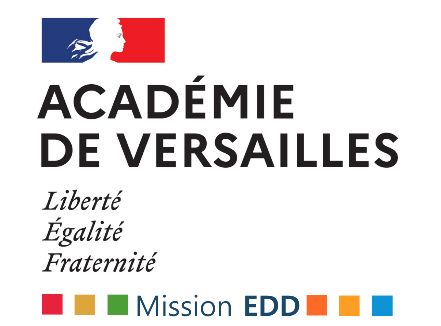 VILLE : DÉPARTEMENT : RAPPEL DE LA DÉMARCHE E3D : https://edd.ac-versailles.fr/spip.php?article434 Ce document va permettre au Comité de labellisation d’apprécier l’état d’avancement de votre démarche E3D.N’inscrivez pas de réponse si l’étape décrite ne concerne pas encore votre démarche.ÉTAT DE LA DÉMARCHE E3D   -   ACADÉMIE DE VERSAILLES 2022/2023ÉTAT DE LA DÉMARCHE E3D   -   ACADÉMIE DE VERSAILLES 2022/20231.INITIER LA DÉMARCHE E3D1.INITIER LA DÉMARCHE E3DDate de la présentation de la démarche E3D au Conseil d’école/d’établissementSi la démarche E3D est un axe du projet d’école/d’établissement, indiquer ici l’intitulé de l’axe qui en fait référence 2.REALISER UN DIAGNOSTIC DE LA SITUATION2.REALISER UN DIAGNOSTIC DE LA SITUATIONIndiquer si vous avez réalisé un diagnostic, et sur quelles thématiques (comme par exemple sur le gâchis alimentaire). Annexez-le à votre demande.3.REALISER UN PLAN D’ACTION EN FONCTION DU DIAGNOSTIC3.REALISER UN PLAN D’ACTION EN FONCTION DU DIAGNOSTICIndiquer de quelle façon le Plan d’action a-t-il été réalisé (quelle instance de concertation, quel rôle des élèves…)4.IMPLIQUER LES ELEVES ET EVALUER LEURS COMPÉTENCES 4.IMPLIQUER LES ELEVES ET EVALUER LEURS COMPÉTENCES Indiquer la place des éco-délégués dans la démarche E3D (mode de désignation, nombre, formation, missions) Indiquer la forme que prend l’évaluation des compétences des élèves engagés dans la démarche E3D (par exemple un passeport de compétences)5.COMMUNIQUER SUR LES ACTIONS EDD 5.COMMUNIQUER SUR LES ACTIONS EDD Indiquer comment sont valorisées les actions engagées (affichage, ENT, presse, réseaux sociaux, évènement, journée portes-ouvertes…) Indiquer les liens vers des publications en ligne (site Internet, blog, réseaux sociaux, genially… )6.DRESSER LE BILAN ANNUEL DE LA DÉMARCHE E3D6.DRESSER LE BILAN ANNUEL DE LA DÉMARCHE E3DIndiquer si un bilan a été réalisé et à quelle date, et précisez quelques points d’amélioration évoqués à la suite du bilanAnnexez-le à votre demande.7.COORDONNER ET PERENNISER LA DEMARCHE E3D7.COORDONNER ET PERENNISER LA DEMARCHE E3DInstance de coordination des actions (comme par exemple un Comité de pilotage E3D ou le CESC) : nom, rôle, fréquence des réunions, fonctions des membresRéférent Education Développement Durable : nom, fonction, rôleFormation des personnels aux thématiques du Développement durable : noms des formations et fonctions des personnes forméesPartenaires de la démarche : nom des partenaires et liens avec eux